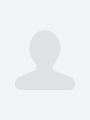 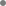 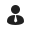 意向岗位：游戏特效设计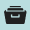 -在该公司（家居行业APP软件，产品：雕琢空间、空间大师），任职3D主美，主要负责的工作有：雕琢空间（unity3d开发）软件系统模型美术的规范制定与实施；模型场景的灯光及渲染（实时GI） ；模型美术制作人员管理及培训（3Dmax）；场景模型贴图素材美术的把控及显示效果的提高；场景内模型和灯光的交互制作。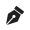 管理：6年工作使我从一个小小的后期成长为一个前、中、后期都能胜任的综合型人才，能够很好地完成项目整体运    作，前期与销售一同了解客户需求，能在短时间内给出不同的项目实施方案供客户选择，根据客户提供的项目文案编写画面分镜头脚本并列出项目整体时间规划表、人员任务分配表等；中期根据文案构思把控动画整体表现风格、表现方式，并给制作人员模型、材质、贴图、灯光、动画等做技术指导，后期指导后期人员的动画校色、整体包装、后期制作、剪辑合成、配乐输出等工作，并积极投入后期制作工作，与后期人员共同进步；专业：目前掌握了动画、3D动画、人机交互系统、VR虚拟现实等表现类型的制作方法，对VR虚拟现实最感兴趣，正      深入了解VR制作技术；精通AE、Vegas、Premiere、ps，熟练运用C4D、3Dmax、AI等软件；受过7年的专业艺术教  育，优秀本科毕业生，有很好的专业素质以及艺术设计鉴赏能力；态度：认真负责，态度端正，愿意专研，性格开朗，拥有良好的团队协作能力，注重团队，团队的力量是个人无法比       拟的；很强的事业心，思想成熟，上进心强，丰富的人际关系。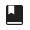 -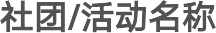 职位策划组织本校各协会会员参加素质拓展活动，提升了组织能力，熟悉了策划方案的写作；参加几大高校联合举办的“第五届长沙市高校志愿者精神交流会暨志愿者表彰大会“，主要记录交流内容，提高了组织协调能力和沟通能力。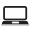 填写技能最好和求职岗位的相关性较高，主要包含专业技能、专业课程。如果实在技能较少可以写办公软件方面的技能并说明掌握程度。